Pratiti raspored za ovaj tjedan (25.-29.05.) – plavi turnus poslije podne, i tako rasporedite svoje aktivnosti vezano za 1.sat geografije ( 5.b – petak) Aktivnosti za učenike po prilagođenom programu  (1.sat)  - ponavljanjeOdgovore na pitanja napisati wordu ili u bilježnicu i poslati sliku profesorici u chat na Teamse 29.05.Ako imaš mogućnosti zadatke možeš i isprintati i zalijepiti u bilježnicu i riješiti ih na taj način.RAD S UČENICIMA S TEŠKOĆAMA: Voda u prirodi1.Navedi tri agregatna stanja u kojima se javlja voda.______________________________________________________________ .2. Ima li na Zemlji više slane ili slatke vode.______________________________________________________________ .3. Gdje su pohranjene najveće zalihe slatke vode?______________________________________________________________ .4. Uz pomoć crteža u udžbeniku opiši kruženje vode u prirodi._____________________________________________________________________________________________________________________________________________________________________________________________ .RAD S UČENICIMA S TEŠKOĆAMA: Tekućice   Svoje odgovore napiši na prazne linije.1. Navedi elemente tekućice.____________________________________________________________________________________________________________________________2. Na priloženoj skici na odgovarajuće mjesto upiši: izvor, ušće, pritok3. Imenuj i potraži na geografskoj karti svijeta dvije najdulje rijeke svijeta.____________________________________________________________.4. Uz pomoć priloženog slikovnog materijala navedi oblike ušća.___________________________________                  __________________________________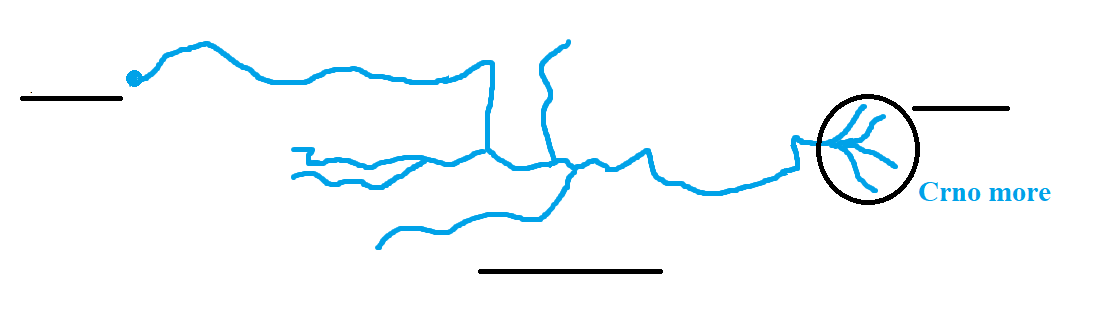 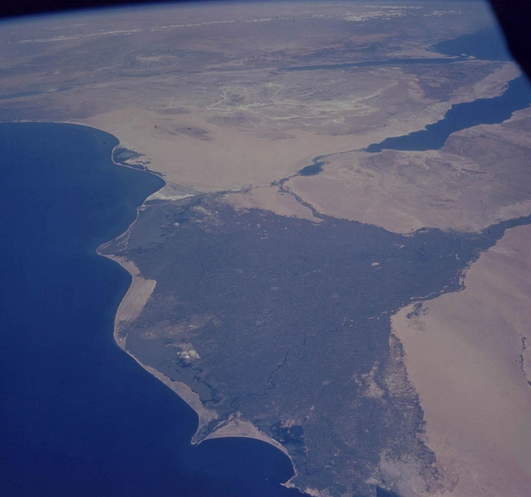 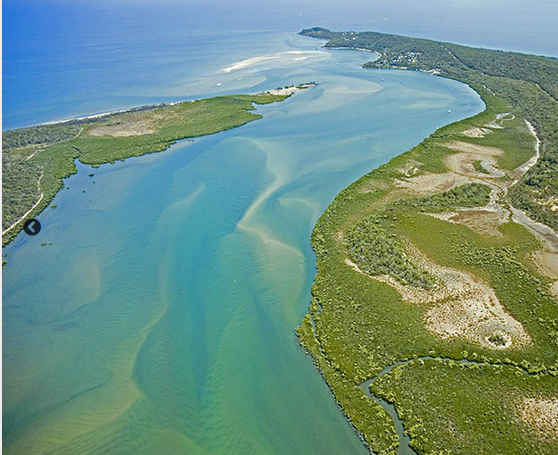 